Workshop: Elena Tkachenko, OsloMet (elena.tkachenko@oslomet.no)Språkhjelperen som tolk, brobygger og gruppelederMultilingual assistant as interpreter, cultural bridge-builder and group mediatorForberede en undervisningsøkt – Tenke gjennom rollen språkhjelpere kan ha i ulike læringsaktiviteterPrepare a lesson in Alfa-class – Think about the role multilingual assistants can have in different learning activities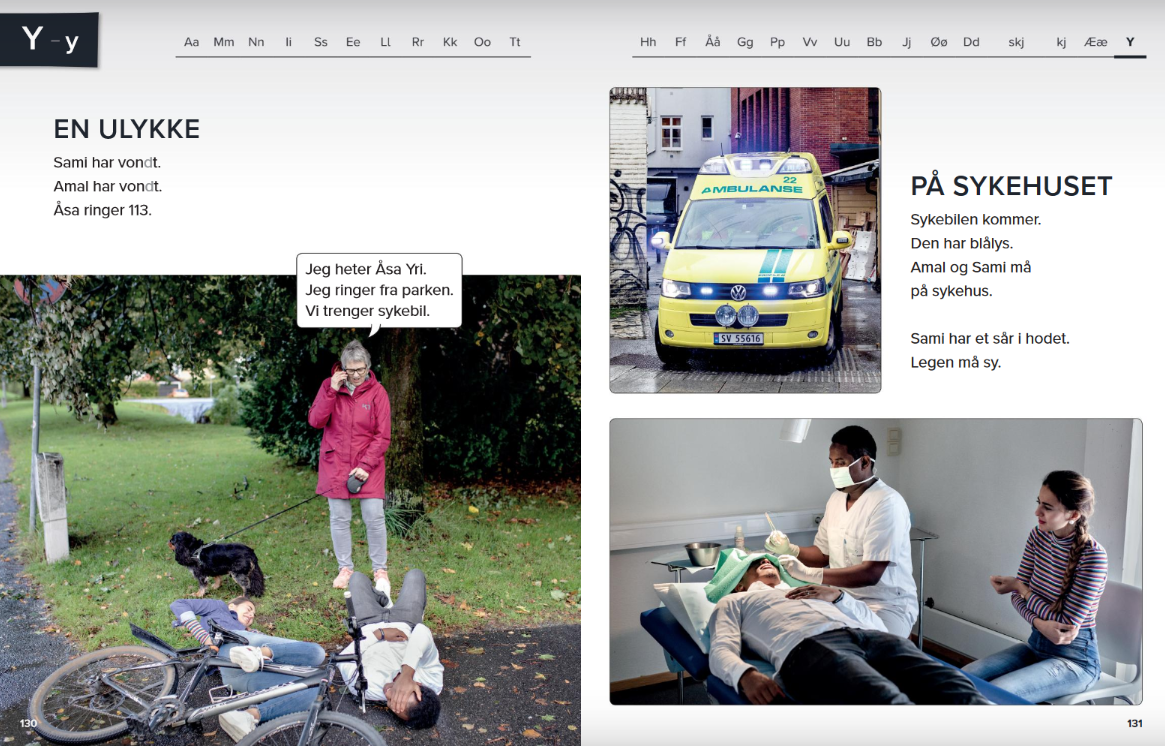 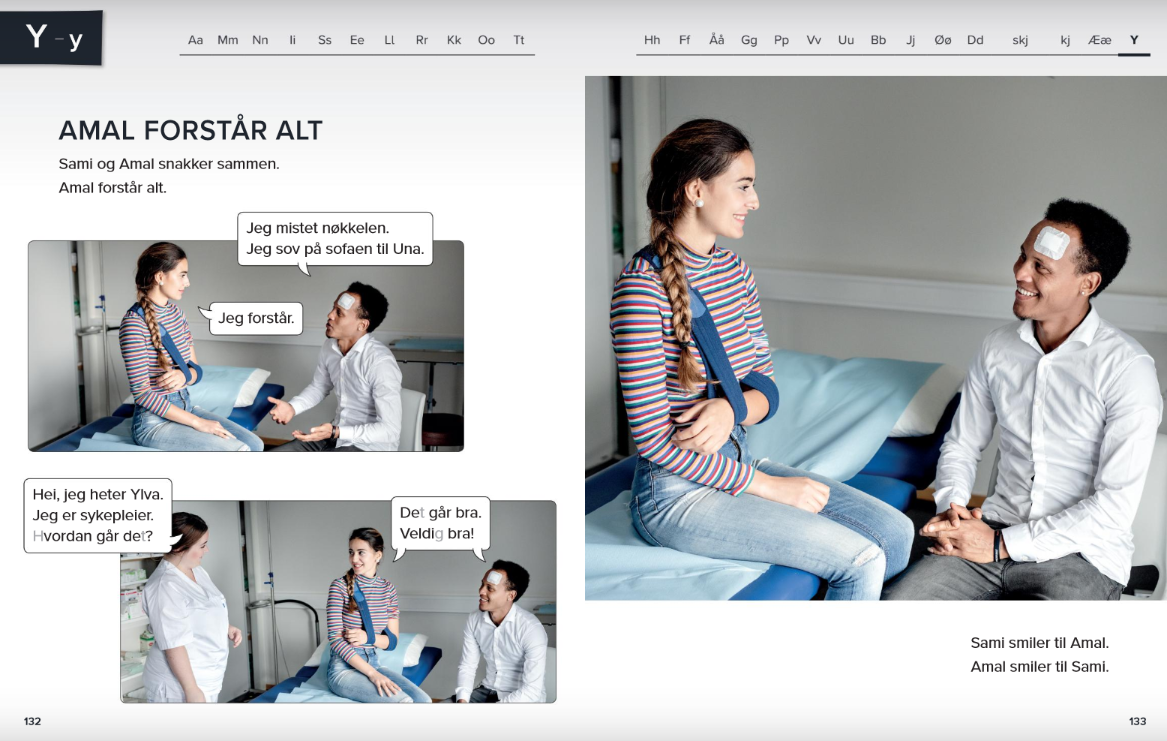 Lærebok: Buanes og Ringheim. Hei! abs Alfabetisering for voksne innvandrere fra Cappelen DammPlanlagte læringsaktiviteterPlanned learning activitiesMuligheter for mediering/Språkhjelperens rolleMediating opportunities/Role of the multilingual assistant1 Timestart: Læreren forklarer dagens tema og plan for arbeidet1 Lesson start: The teacher presents today’s topic and lesson planForklaringen gis på norsk av læreren og tolkes av språkhjelperneSpråkhjelper som tolk2 Deltakerne snakker om bildene i boka2 Participants talk about the pictures in the book3 Lese teksten i fellesskap3 Reading the text together4 Øvelser med ord og uttrykk fra teksten4 Training the use of words and expressions from the text5 Deltakerne lager rollespill av samtalen mellom Amal og Sami på sykehuset5 Participants role-play the conversation between Amal and Sami at the hospital6 Deltakerne snakker (evt. skriver) om sine erfaringer – da de havnet på et sykehus6 Participants talk (or write) about their own experiences – of being at a hospital7 Oppsummering av hva de har lært og forklaring av hjemmelekser7 Summing up: what you have learned and presenting the home assignments